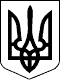                                                                                                             проект    ДЕРГАЧІВСЬКА МІСЬКА РАДАВИКОНАВЧИЙ КОМІТЕТРІШЕННЯВід   листопада 2017 року                                                                       №                         Про організацію участі  міської футбольної команди ветеранів у фіналі Всеукраїнських змагань з футзалу серед ветеранів 50+та 55+ у м. Берегово       Заслухавши інформацію голови РО ВФСТ «Колос» В.А. Семенченка про участь міської футбольної команди ветеранів у фіналі Всеукраїнських змагань з футзалу серед ветеранів 50+та 55+ у м. Берегово Закарпатської області, з метою підтримки фізкультури і спорту в м. Дергачі, на виконання «Програми соціально-економічного та культурного розвитку міста Дергачі та сіл Дергачівської міської ради на 2017 рік»,  затвердженої рішенням №21 XIX сесії Дергачівської міської ради VІІ скликання від 31 лютого 2017 року, фінансування в межах реальних можливостей бюджету »,керуючись ст.ст.32,50 Закону України «Про місцеве самоврядування в Україні», виконавчий комітет  -ВИРІШИВ:      1.Організувати надання адресних  продуктових наборів членам міської футбольної  команди ветеранів для харчування під час проведення змагань в м. Берегово Закарпатської області  у кількості 16 шт.(наборів)згідно списків(додаються).     2.Контроль за виконанням цього рішення покласти на заступника Дергачівського міського голови з фінансово-економічних питань  Христенко О.С.   Виконуюча обов’язки  міського голови,    секретар ради                                                                        Бондаренко К.І   .